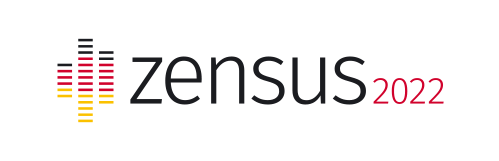 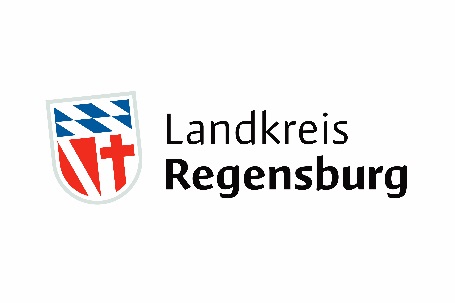 Landkreis Regensburg baut Erhebungsstelle für Zensus 2022 aufRegensburg (RL). Wie viele Menschen leben tatsächlich in den einzelnen Ortschaften? Wohnen sie in Eigenheimen oder zur Miete? Reicht die vorhandene Infrastruktur wie Kindergärten, Seniorenheime oder Studienplätze jetzt und in Zukunft aus? Um auf diese und andere Fragen Antworten zu finden – und damit Investitionen besser planen zu können – führt der Staat in regelmäßigen Abständen einen sogenannten Zensus durch. Nach 2011 steht nun 2022 die nächste große Volksbefragung an. Auch der Landkreis Regensburg bereitet sich – wie alle Landkreise und kreisfreien Städte in Deutschland – darauf vor und sucht noch Mitarbeitende für die Datenerhebung.Die Erhebungsstelle für den Landkreis Regensburg ist seit September 2021 in der Aufbau- und Implementierungsphase. Sie hat sich in freien Büroräumen im Landratsamt-Altbau in der Altmühlstraße 3 eingerichtet und technisch gerüstet. Bis zum Start der Erhebung im Mai 2022 soll die Stelle mit vier Angestellten besetzt und geführt werden. Die Leitung übernimmt für den Zensus-Zeitraum Andreas Kerschbaum als Angestellter des Landkreises Regensburg.Gezählt werden sollen alle Einwohnerinnen und Einwohner der Bundesrepublik Deutschland zum Zensusstichtag am 15. Mai 2022. Dabei kommt – wie schon beim Zensus 2011 – ein Verfahren zum Einsatz, das bereits vorhandene Daten verwendet. Insbesondere werden die Meldedaten aus den Registern der öffentlichen Verwaltung genutzt. Man spricht in diesem Zusammenhang daher von einem registergestützten Zensus. Eine reine Auszählung der Melderegister zur Einwohnerzahlermittlung wäre für die staatlichen Belange allerdings nicht ausreichend, da nicht alle Angaben aus den Melderegistern aktuell sind. Ziel der Erhebung im Rahmen des Zensus 2022 ist es, aus dieser Erkenntnisse und Zusammenhänge über Zahl, Größe und Struktur der Wohnhaushalte zu gewinnen. Er gilt somit als wichtige Datengrundlage für die Beschreibung und Analyse der sozialen Verhältnisse in der Gesellschaft. Die Erhebungsstelle am Landratsamt ist vor allem für das Anwerben, die Betreuung, Schulung und Koordination der Erhebungsbeauftragten zuständig. Zudem sorgt sie für den reibungslosen Ablauf der Haushaltsbefragungen und der Befragung von Wohnheimen und Gemeinschaftsunterkünften im Landkreis Regensburg unter Sicherstellung des Datenschutzes. Für diesen Prozess sucht der Landkreis Regensburg etwa 310 Erhebungsbeauftragte. Volljährige Interessentinnen und Interessenten können sich über E-Mail unter zensus@lra-regensburg.de melden oder direkt über das Karriereportal des Landkreises Regensburg bewerben.Nach dem Zeitplan des Bayerischen Landesamtes für Statistik beginnt die Erhebungsstelle im November 2021 mit der Sichtung und Überprüfung der Stichprobenanschriften und Sonderbereichsanschriften. Für Dezember ist geplant, die Erhebungsunterlagen zu organisieren. Bis Januar 2022 sollen dann die mobilen Endgeräte eintreffen, mit denen die Mitarbeitenden vor Ort die Interviews führen werden. Die Erhebungsbeauftragten im Landkreis werden im Vorfeld digital geschult. Danach können die zuvor aufgeteilten Erhebungsbezirke und -unterlagen an die Interviewer ausgegeben werden, so dass diese  planmäßig am 15. Mai 2022 – beziehungsweise am Montag, 16. Mai – mit der analogen oder digitalen Erhebung in den 41 Gemeinden des Landkreises Regensburg beginnen können.Weitere Infos finden Interessierte auf der Internetseite des Landkreises unter https://www.landkreis-regensburg.de/unser-landkreis/zensus/Kontakt: Andreas Kerschbaum, Landkreis Regensburg, Erhebungsstellenleitung Zensus 2022, Altmühlstraße 3,  93059 Regensburg; Telefon 0941 4009-8466; andreas.kerschbaum@lra-regensburg.de oder zensus@lra-regensburg.de   ___________________________________________________________________________________Landratsamt Regensburg / Presse- und Öffentlichkeitsarbeit / Altmühlstr. 3 / 93059 RegensburgPressesprecher: Hans Fichtl / Stellvertretende Pressesprecherin: Astrid GamezTel.: 0941 4009-276, -433, -419, -547E-Mail: pressestelle@lra-regensburg.de Internet: www.landkreis-regensburg.de